Терминологический диктант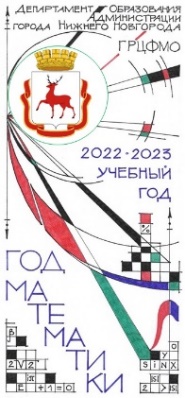 8 классперпендикулярные прямыевертикальные углыбиссектрисымедианыциркульпараллельностьнакрест лежащиеостроугольный треугольникрасстояниеалгебраическая дробьстепенькоординатная плоскостькоэффициентмногочленпропорциональная зависимостьгруппировкаодночленабсцисса